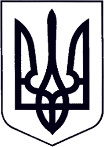 У К Р А Ї Н АЗАКАРПАТСЬКА ОБЛАСТЬМУКАЧІВСЬКА МІСЬКА РАДАВИКОНАВЧИЙ КОМІТЕТР І Ш Е Н Н Я27.08.2019		                             Мукачево                                                  № 233Про реєстрацію народження  та влаштування дитиниЗ метою захисту прав дитини, 04.03.2019 року народження, мати якої 17.05.2019 року померла в Закарпатській обласній клінічній лікарні імені А. Новака, у зв’язку з  відсутністю реєстрації народження дитини, на підставі медичного свідоцтва про народження № 584 від 05.03.2019 року, виданого Ужгородським міським пологовим будинком; листа Ужгородського міського пологового будинку № 420/01-1 від 05.04.2019 року; свідоцтва про смерть *** серії І-ФМ № 265220, виданого повторно Мукачівським міським відділом державної реєстрації актів цивільного стану Головного територіального управління юстиції у Закарпатській області; повного витягу з Державного реєстру актів цивільного стану громадян щодо актового запису про смерть № 00023385471 від 13.07.2019 року, наданого  Мукачівським міським відділом державної реєстрації актів цивільного стану Головного територіального управління юстиції у Закарпатській області та листа обласної дитячої лікарні №1612/08-04 від 18.06.2019 року, відповідно до частини 2 статті 135 Сімейного кодексу України,  п.п. 69,70 «Порядку провадження органами опіки та піклування діяльності, пов’язаної із захистом прав дитини», затвердженого  Постановою Кабінету Міністрів України від 24.09.2008р № 866  « Питання діяльності органів опіки та піклування, пов’язаної  із захистом прав дитини», керуючись ст. 40, ч.1 ст.52, ч.6 ст. 59 Закону України «Про місцеве самоврядування в Україні», виконавчий комітет Мукачівської міської ради вирішив:1.	Доручити службі у справах дітей виконавчого комітету Мукачівської міської ради  у Мукачівському міському відділі державної реєстрації актів цивільного стану Головного територіального управління юстиції у Закарпатській області провести реєстрацію народження дитини, яка перебуває на лікуванні  у відділенні патології новонароджених Обласної дитячої лікарні в м. Мукачево, вул. Франка Івана, 39.2.	В актовому записі про народження дитини: в графі прізвище  зазначити  *** в графі ім’я – ***,  в графі по-батькові – ***,  дату народження вказати *** року, у графі стать - жіноча,  в графі  місце народження - Україна Закарпатська область м. Мукачево, в графі громадянство - Україна, в графі батько зазначити ***, в графі мати зазначити ***.3. 	Доручити службі у справах дітей виконавчого комітету Мукачівської міської ради  отримати в Мукачівському міському відділі державної реєстрації актів цивільного стану  Головного територіального управління юстиції у Закарпатській області свідоцтво  про народження *** та повний витяг з Державного реєстру актів цивільного стану громадян  про державну реєстрацію її  народження.4. 	Надати *** року народження, статус дитини, позбавленої батьківського піклування, на підставі свідоцтва про народження дитини та витягу з Державного реєстру актів цивільного стану громадян  про державну реєстрацію народження  дитини відповідно до ч.2 статті 135 Сімейного кодексу України.5. 	Влаштувати *** року народження, на виховання та утримання до обласного будинку дитини м. Свалява.6.	 Службі у справах дітей виконавчого комітету Мукачівської міської ради передати дитину, позбавлену батьківського піклування, *** року народження, адміністрації обласного будинку дитини м. Свалява та сприяти її подальшому влаштуванню до сімейних форм виховання.7. 	Контроль за виконанням цього рішення покласти на  начальника служби у справах дітей виконавчого комітету Мукачівської міської ради О. Степанову.Міський голова                                                                                      А. Балога